NATIONAL ASSEMBLY QUESTION FOR WRITTEN REPLYQUESTION NUMBER: 702DATE OF PUBLICATION: MARCH 2016 Ms V van Dyk (DA) to ask the Minister of Communications: (1)  With reference to a certain publication that is based in Cape Town (name furnished), which was allocated R839 000,00 in 2011 and thereafter R490 000,00 in 2012, (a) how was the costing done for the specified funding in each case and (b) what is the printing cost for the magazine which sells at R24,95; (2) whether the specified magazine, which sells 8000 copies per month, is considered a successful project according to the Media Development and Diversity Agency’s funding criteria, given that the magazine is supported by local advertisements in almost a third of the magazine; if not, why not; if so, what are the relevant details? NW817EREPLY: MINISTER OF COMMUNICATIONS(1)	(a) All project applicants submit their business plans and requested budgets. 	After engagement with MDDA Project Staff members through on site 	assessment, a needs analysis is conducted with the applicants, this entails 	interrogating each budget line item and a recommended budget is decided 	based on that need analysis. Below is the costing for 2011 and 2013 funding to 	Treasure Magazine:20112013(b) The printing costs are reflected on the costing above as quoted by              Paarlcoldset printers in Cape TownThe MDDA funding criteria is embedded in Section 3 of the MDDA Act of 2002. Treasure Magazine meets all the objects as stipulated in the Act and therefore a successful project established and managed by a black young woman. The MDDA measures the success of each supported project based on its sustainability which is driven by the publication’s ability to generate revenue through advertising and other promotion, sales and marketing activities. A magazine that sells 8000 copies can per month be deemed to be successful if it has managed to generate enough advertising that will enable it to continue printing, cover all its operational costs including staff retention.MR NN MUNZHELELEDIRECTOR GENERAL [ACTING]DEPARTMENT OF COMMUNICATIONSDATE:MS AF MUTHAMBI (MP)MINISTER OF COMMUNICATIONSDATE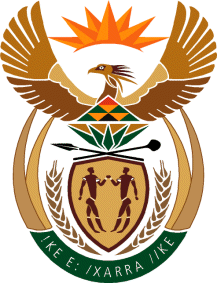 MINISTRY: COMMUNICATIONS
REPUBLIC OF SOUTH AFRICAPrivate Bag X 745, Pretoria, 0001, Tel: +27 12 473 0164   Fax: +27 12 473 0585Tshedimosetso House,1035 Francis Baard Street, Tshedimosetso House, Pretoria, 1000Item descriptionQuantityCostPrinting10 000 copies @ R 70,100.00  (bi monthly, 64 pager, full colour) x 6 annuallyR 420, 600.00Distribution10 000 @ R 3,000.00 (bi monthly, 64 pager full colour) x 6 annuallyR 18, 000.00Software – in design@ R8,000.00R 8,000.00Public Relations & Promotions@ R 2,000.00 per month x 12R 24,000.00Email & internet connection@ R500.00 per month x 12R 6,000.00Website developer and hosting@ R 1,000.00 per month x 12R 12,000.00Photo & Illustration@ R 2,000.00 per issue x 6R 12,000.00Bank charges@ R 400.00 per month x 12R 4,800.00Stipends1 x Journalists @ R 5,500.00 per month x 12R 66,000.00Stipends1 x Layout & Graphic Designer @ R6,500.00 x 6 editionsR 39,000.00StipendsPublisher @ R 8,500.00 x 12R 102,000.00Stipends1 x Marketing and Sales Officer @ R 5,500.00 per month x 12R 66,000.00Stipends1 x sub-editor @ R 8,500.00 per edition x 6R 51,000.00Audit & Accounting feesOnce offR 10,000.00TotalR 839,400.00Item DescriptionQuantityCosts per monthTotal CostsPrinting10 000 copies @ R72,400.00 (bi monthly) x 6 editionsR 72,400.00R 434,400.00Distribution10 000 copies @ R 2,000.00 (bi monthly)x 6 editionsR 2,000.00R 12,000.00Bank Charges12 monthsR 400.00R4,800.00Telecommunications12 monthsR2, 000.00R24,000.00Audit FeeOnce offR 14,800.00R 14,800.00Total BudgetR490,000.00